Могила советского партизана Косицына в деревне Велегощи. (вновь выявленная).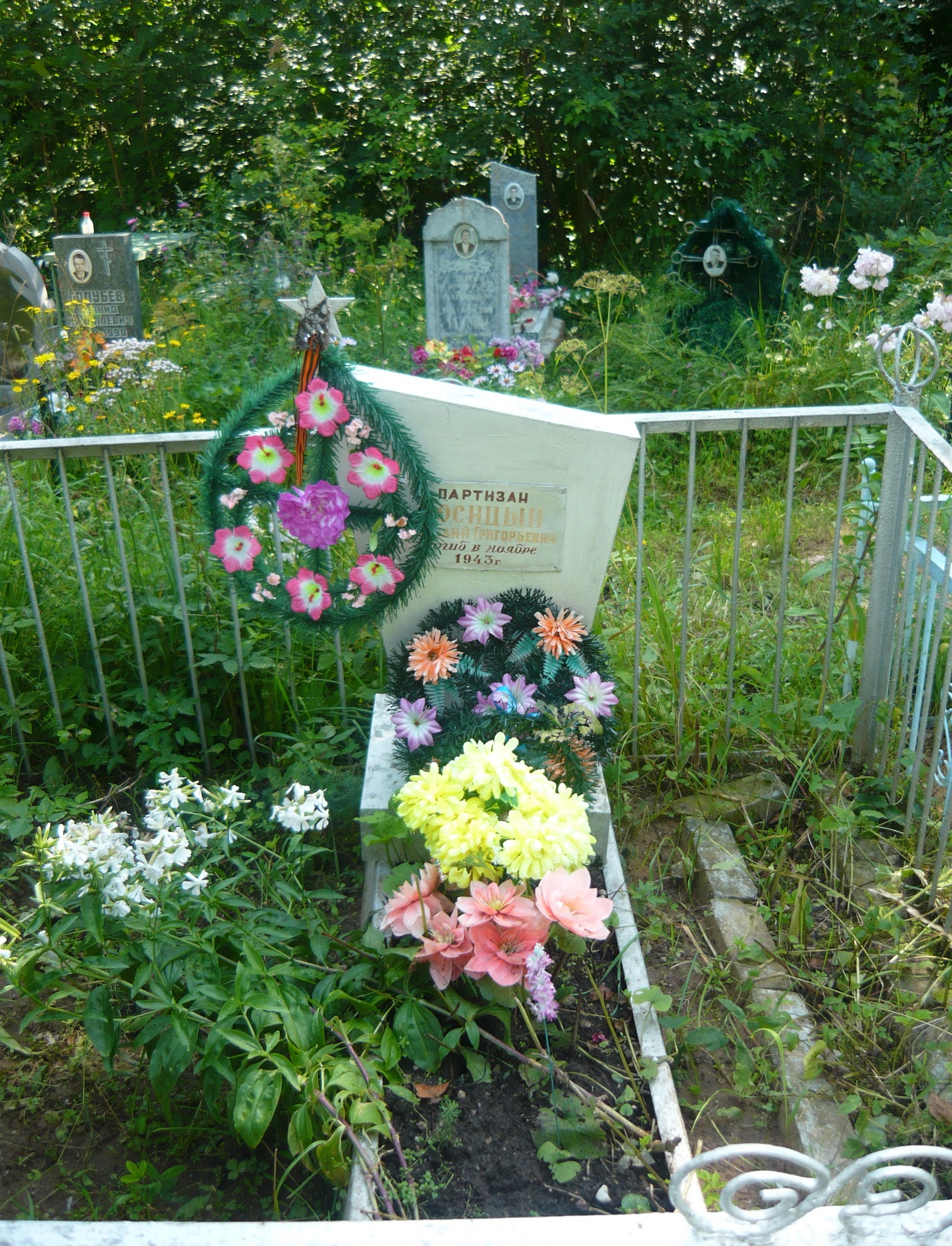 